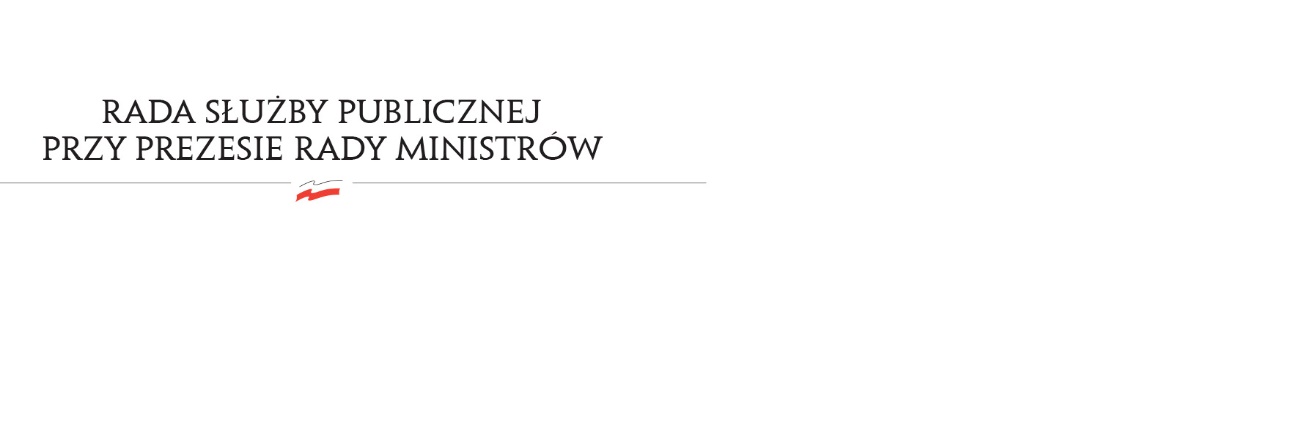 RSP.6412.8.2021.MB			Uchwała nr 8Rady Służby Publicznejz dnia 30 czerwca 2021 rokuw sprawie:  proponowanego na rok 2022 wskaźnika wzrostu wynagrodzeń w państwowej sferze budżetowej, w zakresie służby cywilnejRada Służby Publicznej pozytywnie opiniuje proponowany na rok 2022 wskaźnik wzrostu wynagrodzeń w państwowej sferze budżetowej, w zakresie służby cywilnej.